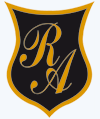          Colegio República Argentina            O’Carrol  # 850-   Fono 72- 2230332                                 Rancagua                             TAREA DE MATEMÁTICA  5° AÑO BÁSICO                                   MULTIPLICACIÓNClase: 10Instrucciones:Para demostrar lo aprendido te invito a revisar la respuesta de cada uno de los items de la guía.Solucionario1.-Resolver e identificar la propiedad.a) 24 • 4 =   4 • 24       96   =    96 ( conmutativa)b) (5 •  6) • 3  =  5• ( 6 • 3)        30    • 3   = 5•   18                90   =   90  (asociativa)c) 5 • (2 + 7 ) = ( 5 • 2 ) + ( 5 • 7)    5 •      9     =    10      +   35          45       =            45 ( distributiva)d) 8 • ( 3 • 4) =( 8 • 3) • 4    8 •     12   =   24     • 4          96      =       96 (asociativa)e)100 •  4 = 4 • 100        400   =   400  (conmutativa)2.-Resolución de problemasa) Debería pagar $502.500b) Debe pagar $49.250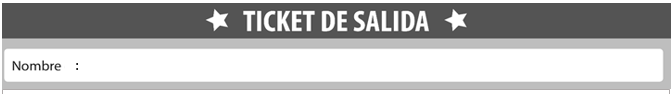    ¡Felicitaciones por tu esfuerzo y responsabilidad al desarrollar este trabajo!........¡¡ASÍ SE HACE!!                                                                    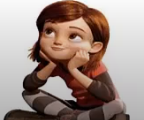 Nombre:Curso:    5° Años                      Fecha: Semana de 1 al 5 de junio,2.020Objetivo de Aprendizaje: Aplicar estrategias de cálculo mental para la multiplicación:›Doblar y dividir por 2 en forma repetida.›usando las propiedades conmutativa, asociativa y distributiva.Observa que puedes multiplicar descomponiendo uno de los factores:1.- 5 • 44 = 5 • (40 + 4)           = 5 • 40 + 5 • 4           = 200 + 20 = 220              Resuelve.   9• 65=  3•42 =    2.-Para una campaña solidaria un curso de 45 estudiantes, cada uno donó dos litros de leche. ¿Cuántos litros de leche donó este curso?